         INVOICE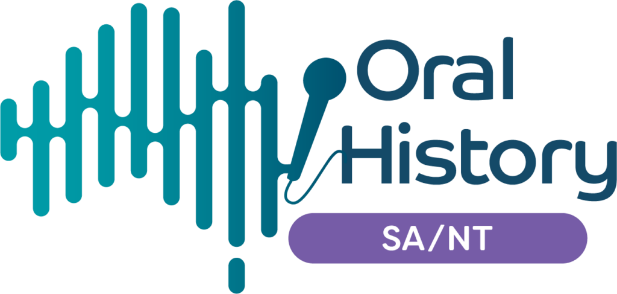           Oral History Australia SA/NT Inc          PO Box 163          Barmera SA 5345 Australia           www.oralhistoryaustraliasant.org.au          ABN: 80 863758027Membership of the OHA includes a subscription to the Journal of the OHA published annually. There are Associations in all Australian States. Northern Territory members are attached to the SA Association and ACT members to NSW. State Associations hold regular meetings, run workshops, publish regular newsletters, and provide a friendly and informative forum for those interested in oral history from any perspective.Membership fees for period 1 July 2022 to 30 June 2023 (please circle as appropriate)Individual:				$40Institution:				$65Student/Pensioner/Unemployed:		$30Household:				$55 I wish to join OHA SA/NT I wish to renew my membership.Name:	___________________________________________________________________Address: _________________________________________________________________________________________________________ Postcode: _______________________Pension/Student number.: ____________________________________________________Mobile: __________________________ Email: ________________________________ORAL HISTORY INTEREST(S): ______________________________________________________________FOR FUTURE PLANNING PURPOSES, IS THERE A SPECIFIC ORAL HISTORY WORKSHOP THAT INTERESTS YOU? EG VIDEO ORAL HISTORY; COMMUNITY HISTORY; DIGITAL STORYTELLING PAYMENT METHOD (please tick one): Direct Credit	 						  Cheque Direct Credit banking details:					Please forward with this form to:Bank: National Australia Bank (NAB)				The TreasurerBSB: 085 436							PO Box 163Account No: 12931 2048						Barmera SA 5345Add your SURNAME as a REFERENCE.Email this form to contact@oralhistoryaustraliasant.org.au for verification.